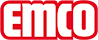 emco Bauasciugapassi Versione pregiata con bordatura a punto cavallo. COPRIGRADINI CONFORMtipoCOPRIGRADINI CONFORMVersione pregiata con bordatura a punto cavallo.MarcaemcocontattoFabrizio Sollima Country Manager Tel. 0039-3358304784 f.sollima@emco-italia.com www.emco-bau.com